CARACTERISTICAS DEL DEBOBINADORDebobinador de láminas finasSe trata de una línea de de soporte de bobina y alimentación autómata de chapa en bobina, diseñada  para  anteponerla a cualquier maquina, como por ejemplo guillotina, prensa, perfiladora, etc.                                                                                                                                                                                                                                                                                                                                                                                                                                                                                                                                                                                                                                                                                                                                                                                                                                                                                                                                                                                                                                                                                                                                                                                                                                                                                                                                                                                                                                                                                                                                                                                                                                                                                                                                                                                                                                                                                                                                                Consta de un Soporte  de bobina  motorizado y un Alimentador electrónico comandado por un tablero eléctrico, que permite programar el largo del paso a alimentar.En este caso se antepondrá a una de las dos guillotinas propuestas para cada una de las plantas. Sobre este equipo se montara una bobina que en funcion al estudio de cadena de proveedores realizado, tendrá las siguientes características generales:Material: Lamina Acero GalvanizadoLargo de Ia bobina (ancho de Ia lamina): 1.219 mmPeso de Ia bobina: 2.500 kgEspesor de Ia lamina: Calibre N11 26De esta manera Ia línea de alimentación que se caracteriza alimentara chapa fina a Ia guillotina, Ia cual cortara Ia chapa a Ia medida necesaria. Estas láminas constituirán el recubrimiento metálico de los paneles aislantes de poliuretano que se construirán en Ia línea de fabricación de paneles de menor porte.Soporte de bobina  motorizadoConstruido en perfiles  y chapas de acero soldado eléctricamente. Consiste en un porta bobina 	autocentrante,  mandril expansible  manual, diámetro  interior  mínimo  480mm. Diámetro interior máximo 540mm. Ancho máximo 1.300mm.  Peso máximo de bobina2.500kg.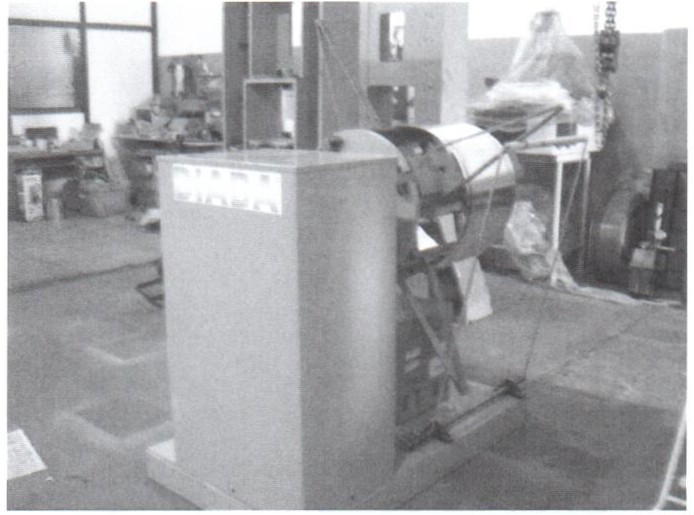 Imagen A • Foto del soporte de bobina similar  de 600 mm de ancho.Alimentador electrónicoEl alimentador debe contar con las siguientes características:•	Espesor máximo de fleje 1mm.•	Ancho máximo 1.300 mm.•	Paso regulable por medio de interface.Un juego de dos rodillos templados y rectificados montados en un bastidor,  forman Ia parte principal del equipo.El accionamiento se efectúa por medio de un servomotor digital y un equipo electrónico que permite el control y modificaci6n de parámetros, como ser paso y velocidad de avance, entre otros.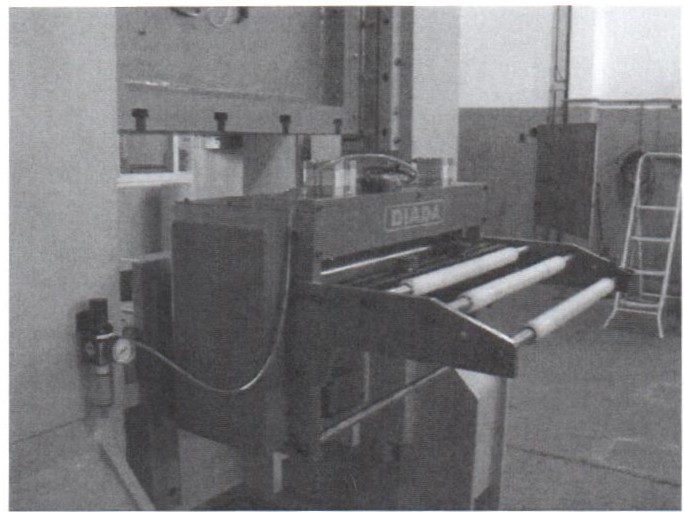 Imagen B - Foto del sistema alimentador similar de 600 mm de anchoSi bien este equipo tiene un peso considerable, el mismo deberá tener Ia posibilidad de trasladares de manera tal que, cuando no se realicen corte de este tipo de laminas en Ia guillotina en cuestión, se podrá mover para no interrumpir otro tipo de operaciones en Ia guillotina.